三门县政府采购招标文件  三招采-2023-GK117号采购项目：三门县省级山水林田湖草海一体化保护和修复工程单元监测评估服务项目采 购 人：三门县自然资源和规划局欧邦工程管理集团有限公司2023年11月  第一章 公开招标采购公告项目概况三门县省级山水林田湖草海一体化保护和修复工程单元监测评估服务项目招标项目的潜在投标人应在浙江政府采购云平台https://login.zcygov.cn）进行网上报名后可免费获取（下载）招标文件，并于2023年12月8日9:00时（北京时间）前递交（上传）投标文件。     项目基本情况项目编号：  三招采-2023-GK117号项目名称：三门县省级山水林田湖草海一体化保护和修复工程单元监测评估服务项目预算金额（元）：7450000最高限价（元）：7450000采购需求：详见第三章采购需求标项名称: 三门县省级山水林田湖草海一体化保护和修复工程单元监测评估服务项目数量: 1预算金额（元）: 7450000简要规格描述或项目基本概况介绍、用途：详见采购需求备注：合同履约期限：2023年12月至2026年12月底（具体时间以省验收要求为准）。本项目（否）接受联合体投标。二、申请人的资格要求：1.满足《中华人民共和国政府采购法》第二十二条规定；2.落实政府采购政策需满足的资格要求：无。3.本项目的特定资格要求：无4.信用记录：未被“信用中国”（www.creditchina.gov.cn)、中国政府采购网（www.ccgp.gov.cn）列入失信被执行人、重大税收违法案件当事人名单、政府采购严重违法失信行为记录名单。5.单位负责人为同一人或者存在直接控股、管理关系的不同供应商，不得同时参加同一项目投标；三、获取招标文件 时间：/至2023年12月8日 ，每天上午00:00至12:00 ，下午12:00至23:59（北京时间，线上获取法定节假日均可，线下获取文件法定节假日除外）地点（网址）：供应商在浙江政府采购云平台(https://login.zcygov.cn)网上报名后下载。方式：供应商登录政采云平台https://www.zcygov.cn/在线申请获取采购文件（进入“项目采购”应用，在获取采购文件菜单中选择项目，申请获取采购文件）售价（元）：0四、提交投标文件截止时间、开标时间和地点提交投标文件截止时间：2023年12月8日 09:00（北京时间）投标地点（网址）：通过“浙江政府采购云平台（http://zfcg.czt.zj.gov.cn/）”在线递交 开标时间：2023年12月8日 09:00时开标地点（网址）：三门县公共资源交易中心（投标人无需在开标当天到达开标现场，但须准时在线参加，直至项目开评标结束。）五、公告期限自本公告发布之日起5个工作日。六、其他补充事宜1.供应商认为采购文件使自己的权益受到损害的，可以自获取采购文件之日或者采购文件公告期限届满之日（公告期限届满后获取采购文件的，以公告期限届满之日为准）起7个工作日内，对采购文件需求的以书面形式向采购人提出质疑，对其他内容的以书面形式向采购人和采购代理机构提出质疑。质疑供应商对采购人、采购代理机构的答复不满意或者采购人、采购代理机构未在规定的时间内作出答复的，可以在答复期满后十五个工作日内向同级政府采购监督管理部门投诉。质疑函范本、投诉书范本请到浙江政府采购网下载专区下载。2.本项目实行网上投标，采用电子投标文件。若供应商参与投标，自行承担投标一切费用。 3.各供应商在开标前应确保成为浙江省政府采购网正式注册入库供应商。并完成CA数字证书办理。（办理流程详见本招标公告附件：“政采云CA签章申领操作流程.pdf”）。因未注册入库、未办理CA数字证书等原因造成无法投标或投标失败等后果由供应商自行承担。完成CA数字证书办理在资料齐全的情况下预计7个工作日左右，建议供应商及时办理。 4.投标文件制作：4.1、供应商应按照本项目招标文件和政采云平台的要求编制、加密并递交投标文件。供应商在使用系统进行投标的过程中遇到涉及平台使用的任何问题，可致电政采云平台技术支持热线咨询，联系方式：400-881-7190。4.2、供应商通过“政采云”平台电子投标工具制作投标文件，电子投标工具请供应商自行前往浙江省政府采购网下载并安装，（下载网址：http://www.zjzfcg.gov.cn/bidClientTemplate/2019-05-27/12946.html），投标文件制作具体流程详见本招标公告附件：“政采云供应商项目采购-电子招投标操作指南.pdf”。 5.供应商信用信息查询渠道及截止时点、信用信息查询记录和证据留存的具体方式、信用信息的使用规则：5.1、查询渠道：信用中国（网址：http://www.creditchina.gov.cn）、中国政府采购网(网址：http://www.ccgp.gov.cn）。5.2、截止时点：开标后评标前。5.3、信用信息查询记录和证据留存的具体方式：由采购组织机构在规定查询时间内打印信用信息查询记录并归入项目档案。5.4、使用规则：对列入失信被执行人、重大税收违法案件当事人名单、政府采购严重违法失信行为记录名单及其他不符合《中华人民共和国政府采购法》第二十二条规定条件的供应商，将被拒绝其参与政府采购活动。6、根据《浙江省政府采购供应商注册及诚信管理暂行办法》浙财采监【2009】28号文件，请各投标供应商及时办理浙江政府采购网“政府采购供应商注册”手续。7、本项目所有公告发布网站：“浙江省政府采购网”（http:// www.zjzfcg.gov.cn）和“三门县公共资源交易中心网”（http://www.smztb.com）。七、对本次采购提出询问、质疑、投诉，请按以下方式联系1.采购人信息名 称：三门县自然资源和规划局地 址：浙江省三门县项目联系人（询问）： 杨夏舜项目联系方式（询问）：13566810532质疑联系人： 李刚质疑联系方式：18305766553采购代理机构信息名 称：欧邦工程管理集团有限公司地 址：三门县湫水大道58号二楼项目联系人（询问）：王丹丹项目联系方式（询问）：0576-83321522质疑联系人：包巧玲质疑联系方式：13958539980同级政府采购监督管理部门名 称：三门县财政局地 址：三门县海游街道湫水大道1号监督投诉电话：0576-83305830三门县自然资源和规划局欧邦工程管理集团有限公司2023年11月17日投标人须知前附表二、说 明总则本招标文件依据《中华人民共和国政府采购法》、《中华人民共和国政府采购法实施条例》（国务院令第658号）和《政府采购货物和服务招标投标管理办法》（财政部令第87号）及国家和浙江省有关法律、法规、规章编制。投标人应仔细阅读本项目招标公告及招标文件的所有内容（包括变更、补充、澄清以及修改等，且均为招标文件的组成部分），按照招标文件要求以及格式编制投标文件，并保证其真实性，否则由此引起的一切后果应由投标人承担。适用范围本招标文件适用于本次项目的招标、投标、评标、定标、验收、合同履约、付款等行为（法律、法规另有规定的，从其规定）。本招标文件仅适用于本次招标公告中所涉及的项目和内容。（三）当事人1.采购组织机构：是指采购人委托组织招标的集中采购机构或采购代理机构。2.采购人：是指依法进行政府采购的国家机关、事业单位和团体组织。3.投标人：是指响应招标、参加投标竞争的法人、其他组织或者自然人。4.中标人：是指经评标委员会评审确定的对招标文件作出实质性响应，经采购人按照规定在评标委员会推荐的中标候选人中确定的或受采购人委托直接确认的，与采购人签订合同资格的投标人。5.联合体：两个或两个以上法人或者其他组织可以组成一个联合体，以一个投标人的身份共同投标。（四）以联合体形式投标的，应符合以下规定：1.联合体各方应签订联合体协议书，明确联合体牵头人和各方权利义务，并作为投标文件组成分部分；2.联合体各方均应当具备《中华人民共和国政府采购法》第二十二条规定的条件，并在投标文件中提供联合体各方的相关证明材料；3.联合体成员存在不良信用记录的，视同联合体存在不良信用记录；4.联合体各方中至少应当有一方符合采购人规定的资格要求。由同一资质条件的投标人组成的联合体，应当按照资质等级较低的投标人确定联合体资质等级；5.联合体各方不得再以自己名义单独在同一合同项中投标，也不得组成新的联合体参加同一项目投标；6.联合体各方应当共同与采购人签订采购合同，就合同约定的事项对采购人承担连带责任；7.投标时，应以联合体协议中确定的主体方名义投标，对联合体各方均具有约束力。（五）语言文字以及度量衡单位1.投标文件以及投标人与集中采购机构/采购代理机构名称就有关投标事宜的所有来往函电，均应以中文汉语书写，除签字、盖章、专用名称等特殊情形外。投标资料提供外文证书或者外国语视听资料的，应当附有中文译本，由翻译机构盖章或者翻译人员签名。2.所有计量均采用中国法定的计量单位。3.所有报价一律使用人民币，货币单位：元。（六）现场踏勘1.招标文件规定组织踏勘现场的，采购人按招标文件规定的时间、地点组织投标人踏勘项目现场。2.投标人自行承担踏勘现场发生的责任、风险和自身费用。3.采购人在踏勘现场中介绍的资料和数据等，不构成对招标文件的修改或不作为投标人编制投标文件的依据。（七）投标费用1、不论投标结果如何，供应商均应自行承担所有与投标有关的全部费用（招标文件有相关规定除外）。2. 本项目招标代理费共计人民币48000元，由中标人支付，在领取中标通知书时一次付清。（八）特别说明1.投标人投标所使用的资格、信誉、荣誉、业绩与企业认证必须为本法人所拥有且所提供的资料都是真实有效的。投标人投标所使用的采购项目实施人员必须为本法人员工。2.本招标文件中关于招投标内容、流程如与政采云系统中最新的内容、操作不一致的，以政采云系统中的要求为准。三、招标文件（一）招标文件由招标文件目录所列内容组成。（二）投标人在规定的时间内未对招标文件提出疑问、质疑或要求澄清的，将视其为无异议。（三）对招标文件中描述有歧义或前后不一致的地方，评标委员会有权进行评判，但对同一条款的评判应适用于每个投标人。（四）采购组织机构对招标文件进行必要的澄清更正的，澄清或者修改的内容可能影响投标文件编制的，于投标截止时间的15日前在浙江省政府采购网上以更正公告的形式通知各潜在的投标人；不足15日的，采购组织机构应当顺延提交投标文件的截止时间。四、投标文件（一）投标文件的编制 投标人获取招标文件后，按照采购组织机构的要求提供：资格证明文件、商务与技术文件和报价文件。【特别提示：如在投标时有要求提供资料原件的，将原件扫描放入投标文件】若参与多标项投标的，则按每个标项分别独立编制投标文件。▲1.资格证明文件的组成：（1）投标声明书；（附件1）（2）授权委托书（法定代表人亲自办理投标事宜的，则无需提交)；（附件2）（3）联合体授权委托书及联合体声明、协议（若项目接受联合体投标时需提供）；（4）法人或者其他组织的营业执照等证明文件，自然人的身份证明；（附件3）（5）符合参加政府采购活动应当具备的一般条件的承诺函；（附件4）（6）提供采购公告中符合供应商特定条件的有效资质证书扫描件以及需要说明的其他资料。2.商务与技术文件的组成：（1）技术响应部分①投标人情况介绍（附件5）②技术需求响应表（附件6）③项目实施人员一览表（附件7）④项目负责人资格情况表（附件8）⑤项目技术方案（具体详见评分细则要求）（格式见附件9）⑥投标人需要说明的其他内容（包括可能影响投标人技术性能评分项的各类证明材料）（2）商务响应及其他部分①证书一览表（与本项目相关的认证证书或文件）；（附件10）②类似项目的成功案例（提供类似项目实施情况一览表）；（附件11）③商务需求响应表；（附件12）3、报价内容的组成（1）开标一览表；（附件13）（2）报价明细表；（附件14）（3）中小企业声明函（附件15）（4）针对报价投标人认为其他需要说明的。（二）投标报价1.投标人应按照招标需求内容、责任范围以及合同条款进行报价。并按“开标一览表”和“报价明细表”规定的格式报出总价和分项价格。投标总价中不得包含招标文件要求以外的内容，否则，在评标时不予核减。2.投标价格应包括为完成本项目需要的和可能发生的全部费用及投标人的利润和应交纳的税金等，包括招标文件虽未明示，但作为一个有经验的供应商应该预计到的费用等，对合同内容的费用、质量、安全、文明服务等实行全面承包。3.投标报价不得为选择性报价和附有条件的报价。（三）投标文件的有效期1.投标文件有效期为投标截止日起90天。2.在特殊情况下，采购人可与投标人协商延长投标文件的有效期。3.中标人的投标文件自开标之日起至合同履行完毕均应保持有效。（四）投标文件的签署1.投标文件需由法定代表人或经其正式授权的代表签字或盖章（本项目如允许联合体投标且投标人是联合体的，联合体牵头单位应盖章，并签署联合体牵头单位法定代表人或经其正式授权的代表的全名）。授权代表须出具书面授权证明，其《法定代表人授权书》应附在投标文件中。2.投标文件中所有的插字、涂改和增删，必须由法定代表人或经其正式授权的代表在旁边签字或盖章才有效。3.投标文件中要求加盖公章处，可使用有效安全的电子签章替代。（五）投标文件的递交要求按照前附表要求提交，如采购组织机构延长截止时间和开标时间，采购组织机构和投标人的权利和义务将受到新的截止时间和开标时间的约束。五、开标（一）开标程序1.开标时间到后，主持人准时组织开标；2.宣布采购组织机构工作人员；3.投标人登录政采云平台，用“项目采购-开标评标”功能对投标文件进行在线解密，在线解密时间为开标时间起半个小时内；4.采购组织机构工作人员当众宣布投标人名称、投标价格和招标文件规定的需要宣布的其他内容（以开标一览表要求为准）；5.公布开标结果。（二）开标异议投标人代表对开标过程和开标记录有疑义，以及认为采购人、采购组织机构相关工作人员有需要回避的情形的，应当场提出询问或者回避申请，开标会议结束后不再接受相关询问、质疑或者回避申请。（三）投标人不足三家，不得开标。五、评标（详见第四章）六、定标（一）确定中标人。评标委员会根据采购单位的《授权意见确认书》，推荐中标候选人或确定中标人。其中推荐中标候选人的，采购组织机构在评标结束后2个工作日内将评标报告送采购人，采购人自收到评标报告之日起5个工作日内在评标报告推荐的中标候选人中确定中标人。（二）发布中标结果公告。采购组织机构自中标人确定之日起2个工作日内，在浙江省政府采购网和台州市公共资源交易网上公告中标结果，中标结果公告期为 1 个工作日。（三）发放中标通知书。采购组织机构在发布中标结果公告的同时，通过政采云平台向中标人发出中标通知书。七、合同签订及公告（一）签订合同1.采购人应当自中标通知书发出之日起30日内，按照招标文件和中标人投标文件内容要求，与中标人签订合同。所签订的合同不得对招标文件确定的事项和中标人投标文件作实质性修改。2.采购人不得向中标人提出任何不合理的要求作为签订合同的条件。3.中标人无故拖延、拒签合同的,将取消中标资格。4.中标人拒绝与采购人签订合同的，采购人可以按照评标报告推荐的中标候选人名单排序，确定下一候选人为中标人，也可以重新开展政府采购活动。同时，拒绝与采购人签订合同的中标人，由同级财政部门依法作出处理。5.询问或者质疑事项可能影响中标结果的，采购人应当暂停签订合同，已经签订合同的，应当中止履行合同。（二）合同公告及备案1.采购人应当自合同签订之日起2个工作日内，在省级以上财政部门指定的政府采购信息发布媒体及相关网站上公告。2.采购人应当自合同签订之日起7个工作日内，将合同通过政采云平台提交至同级人民政府财政部门备案存档。八、询问、质疑与投诉（一）询问投标人对政府采购活动事项（招标文件、采购过程和中标结果）有疑问的，可以向采购人或采购组织机构提出询问，采购人或采购组织机构将及时作出答复，但答复的内容不涉及商业秘密。询问可以口头方式提出，也可以书面方式提出。联系方式见第一章“投标邀请”中“采购人、采购组织机构的名称、地址和联系方式”。（二）质疑1.报名本项目的投标人认为招标文件、采购过程和中标结果使自己的权益受到损害的，通过政采云平台的质疑系统一次性向采购人或采购组织机构提出质疑：（1）投标人认为招标文件的内容损害其权益的，应当自获取之日起（获取截止日之后收到招标文件的，以获取截止日为准）7个工作日内提出质疑；（2）投标人对采购过程提出质疑的，应当在各采购程序环节结束之日起7个工作日内提出质疑；（3）投标人对中标结果提出质疑的，应当在中标结果公告期限届满之日起7个工作日内提出质疑。2.采购人或采购组织机构在收到投标人的书面质疑后7个工作日内作出答复，并以书面形式或政采云平台回复质疑投标人和其他有关投标人，但答复内容不涉及商业秘密。3.投标人质疑应当有明确的请求和必要的证明材料，包括但不限于权益受损害的情况说明及受损害的原因、证据内容等，并对质疑内容的真实性承担责任（依据《中华人民共和国政府采购法实施条例》第五十七条，捏造事实、提供虚假材料或者以非法手段取得证明材料不能作为质疑、投诉的证明材料）。（三）投诉投标人对采购人或采购组织机构的质疑答复不满意或在规定时间内未得到答复的，可以在答复期满后15个工作日内，向同级政府采购监督管理机构投诉。第三章  采购需求（一）项目背景党的十八大以来，习近平总书记多次提出“山水林田湖草是一个生命共同体”的论断，强调“人的命脉在田，田的命脉在水，水的命脉在山，山的命脉在土，土的命脉在树。用途管制和生态修复必须遵循自然规律”。2022年10月，习近平总书记在党的二十大报告中指出“我们要推进美丽中国建设，坚持山水林田湖草沙一体化保护和系统治理，统筹产业结构调整、污染治理、生态保护、应对气候变化，协同推进降碳、减污、扩绿、增长，推进生态优先、节约集约、绿色低碳发展”“提升生态系统多样性、稳定性、持续性。以国家重点生态功能区、生态保护红线、自然保护地等为重点，加快实施重要生态系统保护和修复重大工程。推进以国家公园为主体的自然保护地体系建设。实施生物多样性保护重大工程。科学开展大规模国土绿化行动。深化集体林权制度改革。推行草原森林河流湖泊湿地休养生息，实施好长江十年禁渔，健全耕地休耕轮作制度。建立生态产品价值实现机制，完善生态保护补偿制度。加强生物安全管理，防治外来物种侵害”。在“山水林田湖草是一个生命共同体”的理念下，实施生态系统整体保护、系统修复、综合治理，特别是以区域和流域为单元，在大尺度上开展各类生态系统一体化保护和修复，是促进自然生态系统质量的整体改善、生态产品供应能力的全面增强，实现可持续发展的重要举措。2023年1月《浙江省自然资源厅浙江省财政厅关于组织申报第一批省级山水林田湖草海一体化保护和修复工程的通知》正式下发。2023年3月，浙江省自然资源厅公布“第一批省级山水林田湖草海一体化保护和修复工程”竞争性评审结果，三门县省级山水林田湖草一体化保护和修复工程成功入选，成为六个成功申报项目之一。根据《财政部关于开展2021年度中央对地方转移支付预算执行情况绩效自评工作的通知》《山水林田湖草生态保护修复工程指南（试行）》《国土空间生态保护修复工程验收规范》《三门县省级山水林田湖草一体化保护和修复工程实施方案》等相关文件要求，需要对山水工程实施过程中的生态修复效果进行跟踪监测与评估，为工程适应性管理和竣工验收提供决策依据，为此，需开展三门县省级山水林田湖草一体化保护和修复工程监测体系建设项目。（二）项目内容1.实施范围三门县省级山水林田湖草海一体化保护和修复工程简称三门县山水工程，项目实施区域(图1)位于三门县中部，范围总面积15543.19公顷，涉及海游街道、海润街道、沙柳街道、亭旁镇、横渡镇和健跳镇等6个乡镇（街道）。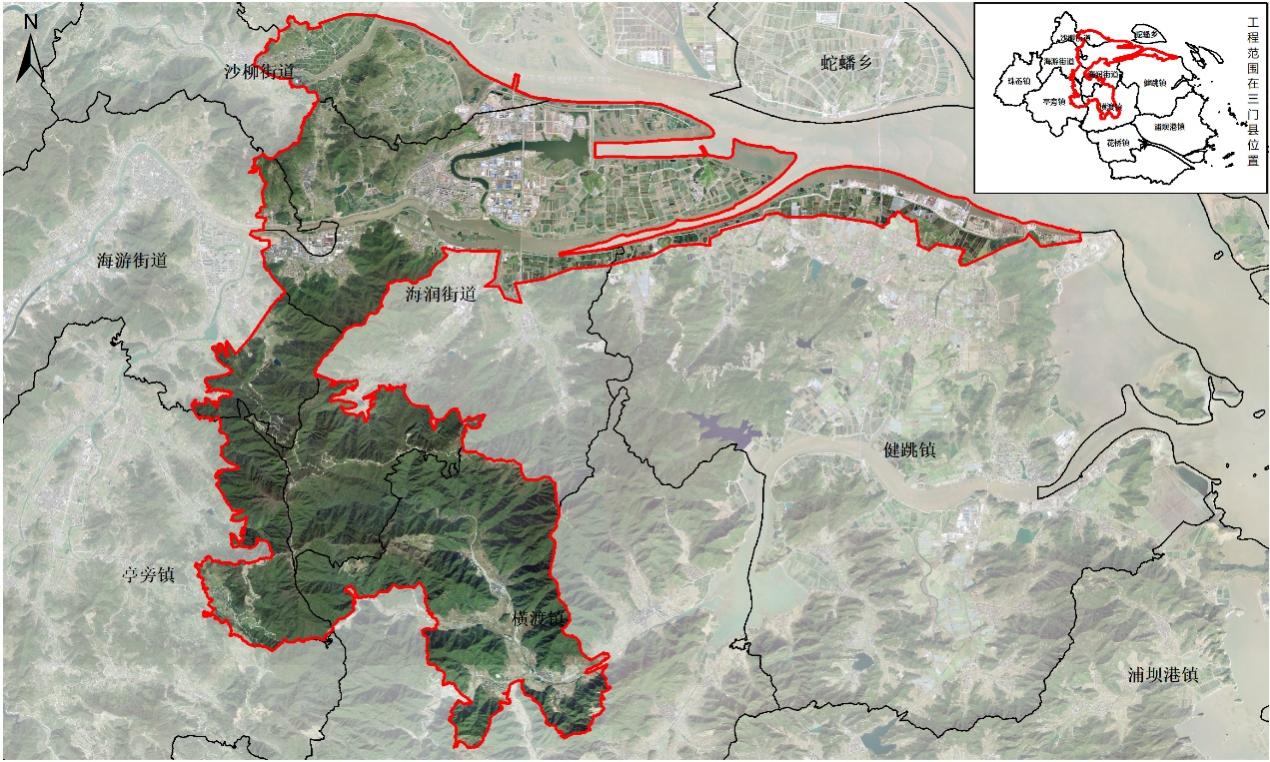 图1项目总平面图2.单元划分三门县山水工程根据项目区域的生态问题识别与诊断结果，对照参照生态系统的保护修复目标和标准，根据区域三大生态系统的自然属性和所具有的主导服务功能类型，并综合考虑其空间分布特征，将区域分为3个保护修复单元，分别为：湫水山生物多样性保护-森林生态保护修复单元、横渡镇跃进洋区域生态保护修复单元、三门湾旗门港和海游港海岸线生态保护修复单元（图2）。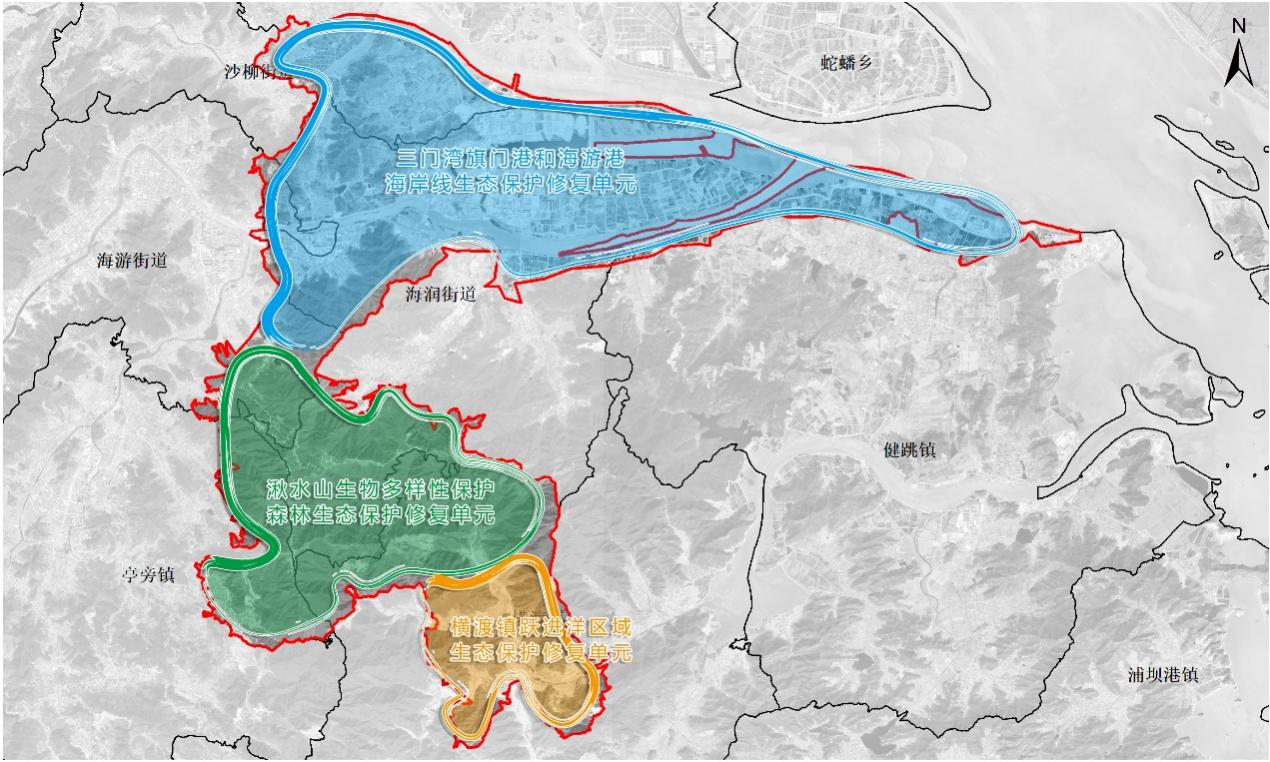 图2  三门县生态保护修复单元划分图3.子项目内容目前，三门县山水工程分三个单元，共包括6类工程10个工程子项目（见表1，图3）。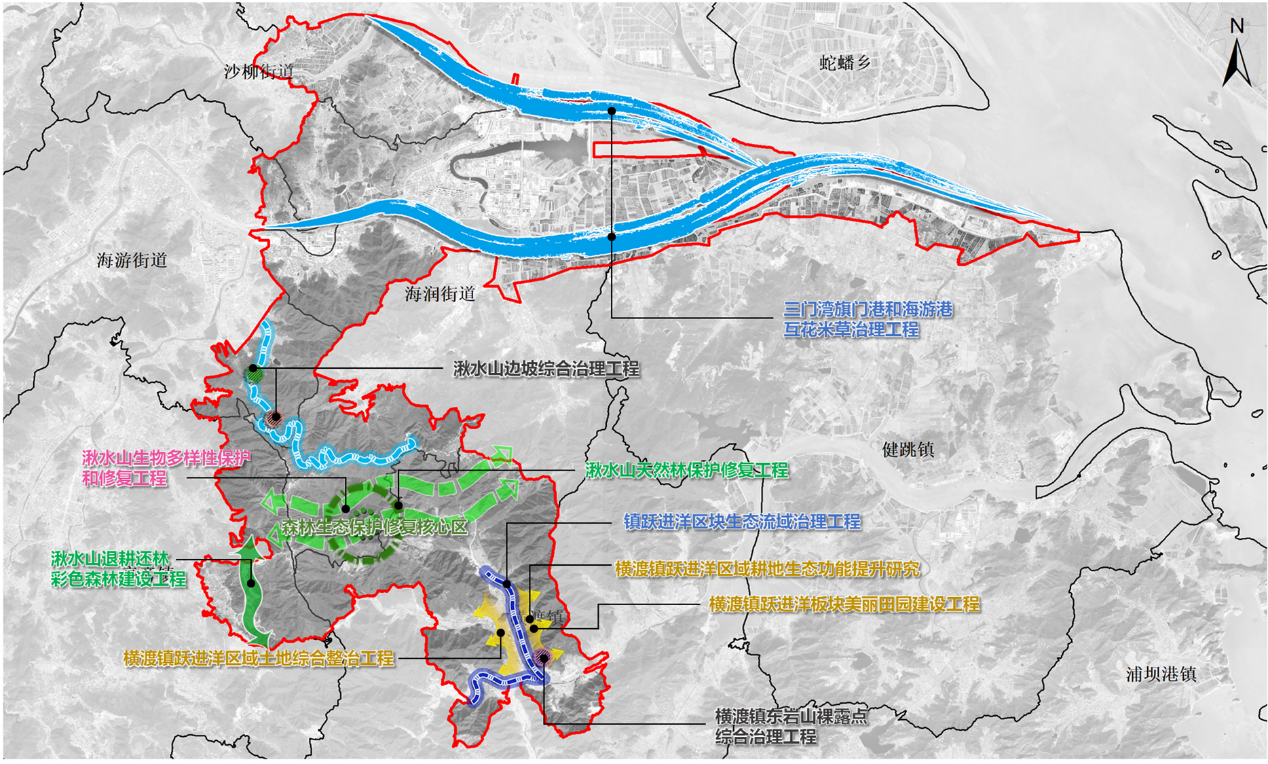 图3  工程子项目分布图表1 工程子项目数量统计表（1）湫水山生物多样性保护-森林生态保护修复单元该生态保护修复单元是三门县重要的“森林氧吧”和水源涵养区，森林资源和生物多样性较为丰富，实施期内以森林生态保护修复以重点，推进退耕还林、珍贵彩色森林建设、松线虫病防治、野生动植物本底调查、固定观测样地样线样点等工程建设。（2）横渡镇跃进洋区域生态保护修复单元该生态保护修复单元以白溪流域为核心区，采取保护保育、自然恢复、辅助再生的模式开展保护修复，主要开展土地综合整治、水生态环境保护工程。单元内主要以农田生态为主，结合水域治理等整治内容，在尽量保护现有生态功能的前提下，通过工程投入建设，整体提升农田、水域生态质量，提升生态服务功能。（3）三门湾旗门港和海游港海岸线生态保护修复单元该生态保护修复单元以旗门港和海游港滩涂为核心区，采取生态重建的模式开展保护修复。单元内主要以互花米草治理为主，结合管护等整治内容，在尽量保护现有生态功能的前提下，通过工程投入建设，整体提升海洋环境生态。（三）技术服务需求1、构建监测评估指标体系。根据相关文件和标准要求，结合三门县省级山水林田湖草一体化保护和修复工程项目的实施方案，设置工程实施效果调查监测和评价指标体系。项目监测体系包括山水工程中一般性、普适性的重要监测指标以及针对不同子项目类型、不同生态保护修复单元、不同突出生态问题所独有的、特定的重点监测指标。2、编制监测实施方案,并开展调查、监测等服务按照山水工程部颁指南要求，明确调查监测目的、任务、监测内容，统筹确定各单元调查监测重点，确定各指标的调查监测方式、点位、频次，科学合理划分调查监测时间进度与人员工作安排。方案应体现科学性、系统性、先进性；并且综合运用现代遥感技术、物联网实时监测、实地调查、大数据等技术手段进行监测、比对核查，构建并实现精细化多维度监测监管体系。3、根据监测数据结果，对工程实施成效进行评估。工程实施中需开展跟踪监测及效果，重点评估工程实施产生的生态环境效益。三门县省级山水林田湖草一体化保护和修复工程通过精细化多维度观测数据开展生态综合监测，全面评估各生态保护修复单元内建设内容和子项日任务完成情况及工程实施的生态保护修复效果。依据主体工程实施前后的生态状况(参照生态系统)及相关监测数据, 综合评估各生态保护修复单元胁迫因子消除或减缓情况，工程实施前后的生态风险、景观格局、生态系统的质量和功能的变化情况、生物多样性变化情况、碳汇等生态系统价值的增值情况等。制定适应性管理方案。本项目通过构建完善的山水林田湖草监测体系，对各生态保护修复单元工程质量保证监测跟踪，包括各子项目跟踪指导及场地内生态监测检查，评估管护和监测措施落实情况。根据监测评估结果对照生态保护修复目标，对生态修复效果进行定期评估，监测评估生态保护修复工程措施、技术手段的效果，及时发现生态保护修复过程中新产生的生态问题及潜在生态风险。根据评估结果提出适应性管理方案，对可能导致偏离生态保护修复目标或者对生态系统造成新的破坏的保护修复措施和技术、子项目的空间布局和时序安排等按规定程序报批后进行相应调整和修正。5、服务工程项目整体验收。服务三门县省级山水林田湖草一体化保护和修复工程项目整体验收，主要工作内容包括协助资料收集、实施总体情况、项目情况、绩效指标完成情况、生态保护修复成效、主要经验与做法总结、实施成果典型案例、结论等，协助完成省级现场核查与验收等工作。（四）成果组成本项目涉及生物多样性保护-森林生态保护修复单元、土地综合整治-水生态环境保护修复单元、海岸线生态保护修复单元三个单元。三个单元分别提供数据成果。具体数据、成果根据《国土空间生态保护修复工程验收规范》（TD/T 1069-2022）及省厅相关要求完成。1、成果内容（1）生态保护修复单元评估报告。包括：单元生态胁迫监测评估、单元景观（生态系统）格局监测评估、生态系统质量监测评估报告、碳汇监测与评估等；（2）适应性管理工作方案。（3）单元监测数据库。2、格式要求成果分别以纸质和光盘各3份提交给三门县自然资源和规划局，并附资料清单。电子成果格式要求：文字类电子成果为.docx格式，表格类电子成果为.xlsx格式，数据库成果为.GDB格式，图像类电子成果为.jpg格式等。（五）服务范围横渡镇跃进洋区域生态保护修复单元、湫水山生物多样性保护-森林生态保护修复单元、三门湾旗门港和海游港海岸线生态保护修复单元。（六）三门县省级山水林田湖草海一体化保护和修复生态单元监测评估工程量清单：1、监测单元一：横渡镇跃进洋区域生态保护修复单元2、监测单元二：湫水山生物多样性保护-森林生态保护修复单元3、监测单元三：三门湾旗门港和海游港海岸线生态保护修复单元4、工程整体：工程整体数据库及其他5、监测单元汇总表（七）、商务要求1、合同履行期限要求：2023年12月至2026年12月底（具体时间以省验收要求为准）。2、服务地点：三门县3、付款方法：（1）合同签订后一个月内，采购人向中标供应商支付合同价的20%；（2）待供应商提供中间成果后付至合同价的60%；（3）工程整体项目通过省级复核验收后付至合同价的80%；（4）成果维护期结束后付至合同价的100%。4、成果维护：成果维护期为 1年，时间从工程整体项目通过省级复核验收后开始计算。第四章 评标一、评标原则（一）评标活动遵循公平、公正、科学和择优的原则，以招标文件和投标文件为评标的基本依据，并按照招标文件规定的评标方法和评标标准进行评标。（二）任何单位和个人不得干扰、影响评标的正常进行；评标委员会及有关工作人员应不带任何倾向性和启发性，不得向外界透露任何与评标有关的内容，不得私下与投标人接触。二、评标方法综合评分法,是指投标文件满足招标文件全部实质性要求，且按照评审因素的量化指标评审得分最高的投标人为中标候选人的评标方法。三、评标委员会（一）本项目评标委员会由采购人代表和评审专家组成。（二）评标委员会成员与参与投标的供应商有下列情形之一的，应当回避：1.参加采购活动前3年内与供应商存在劳动关系；2.参加采购活动前3年内担任供应商的董事、监事；3.参加采购活动前3年内是供应商的控股股东或者实际控制人；4.与供应商的法定代表人或者负责人有夫妻、直系血亲、三代以内旁系血亲或者近姻亲关系；5.与供应商有其他可能影响政府采购活动公平、公正进行的关系；6.法律法规规定的其他情形。（三）评标委员会负责具体评标事务，并独立履行下列职责：1.审查、评价投标文件是否符合招标文件的商务、技术等实质性要求；2.要求投标人对投标文件有关事项作出澄清或者说明；3.对投标文件进行比较和评价；4.确定中标候选人名单，以及根据采购人委托直接确定中标人；5.向采购人、采购组织机构或者有关部门报告评标中发现的违法行为；6.法律法规规定的其他职责。四、无效标情形（一）在资格证明文件或商务与技术文件中出现投标报价的，或者报价文件中报价的服务跟商务与技术文件中的投标服务出现重大偏差的；（二）不具备招标文件中规定的资格要求的；	（三）投标文件含有采购人不能接受的附加条件的；（四）评标委员会认为投标人的报价明显低于其他通过符合性审查投标人的报价，有可能影响服务质量或者不能诚信履约的，投标人在限定的时间内不能证明其报价合理性的，评标委员会应当将其作为无效投标处理；（五）报价超过招标文件中规定的预算金额/最高限价或未填写投标报价的； （六）主要性能参数指标负偏离2项（含）以上的；（七）投标参数未如实填写，完全复制粘贴招标参数的；（八）投标文件存在虚假材料的； （九）有中华人民共和国财政部令第87号《政府采购货物和服务招标投标管理办法》第三十七条情形之一的，视为投标人串通投标，其投标无效，并移送采购监管部门：1.不同投标人的投标文件由同一单位或者个人编制；2.不同投标人委托同一单位或者个人办理投标事宜；3.不同投标人的投标文件载明的项目管理成员或者联系人员为同一人；4.不同投标人的投标文件异常一致或者投标报价呈规律性差异；5.不同投标人的投标文件相互混装。（十）实质性要求（招标文件中打“▲”内容）不响应的；（十一）商务条款不响应的；（十二）投标文件有效期不足的；（十三）逾期或未按要求提交投标文件的；（十四）其他不符合法律法规相关规定的。五、废标情形（一）出现影响采购公正的违法、违规行为的；（二）评标委员会发现招标文件存在歧义、重大缺陷导致评标工作无法进行，或者招标文件内容违反国家有关强制性规定的；（三）因重大变故，采购任务取消的；（四）法律、法规和招标文件规定的其他导致评标结果无效的。六、评标过程的监控本项目评标过程实行全程录音、录像监控，政府采购监管部门视情进行现场监督，投标人在评标过程中所进行的试图影响评标结果的不公正活动，可能导致其投标被拒绝。七、政府采购政策落实（一）政府采购政策：1.关于小型、微型企业（简称小微企业）投标：小微企业投标是指符合《中小企业划型标准规定》的投标人，通过投标提供本企业制造的货物、承担的工程或者服务，或者提供其他小微企业制造的货物。本项所指货物不包括使用大、中型企业注册商标的货物。小微企业投标应提供、《中小企业声明函》，投标人未提供以上资料或者经评标委员会核查不符的，将不能享受相应的小微企业优惠政策；2.监狱企业参加政府采购活动时，应当提供由省级以上监狱管理局、戒毒管理局（含新疆生产建设兵团）出具的属于监狱企业的证明文件，视同小型、微型企业，享受小微企业政府采购优惠政策；3.残疾人福利性单位在参加政府采购活动时，应提供《残疾人福利性单位声明函》，视同小型、微型企业，享受小微企业政府采购优惠政策。（二）政府采购政策优惠措施：经主管预算单位统筹后未预留份额专门面向中小企业采购的采购项目，以及预留份额项目中的非预留部分采购包，采购单位、采购代理机构应当对符合规定的小微企业报价按最高优惠幅度（货物和服务项目为10%) 给予扣除， 用扣除后的价格参加评审。对于联合协议或者分包意向协议约定小微企业的合同份额占到合同总金额 30%以上的， 采购单位、采购代 理机构应当对联合体或者大中型企业的报价按最高优惠幅度（货物和服务项目为4%) 给予扣除，用扣除后的价格参加评审。同一供应商（包括联合体），小微企业、监狱企业、残疾人福利性单位价格扣除优惠只享受一次，不得重复享受。八、评标程序（一）资格审查投标文件解密后，采购人或采购组织机构依法对投标人的资格进行审查，对审查发现无效的进行必要的询问，在政采云平台公布无效投标的投标人名单、投标无效的原因。（二）符合性审查评标委员会应当对符合资格的投标人的投标文件进行符合性审查，以确定其是否满足招标文件的实质性要求，对审查发现无效的进行必要的询问，在政采云平台公布无效投标的投标人名单、投标无效的原因。（三）商务技术及价格评审1 标项项目评标方法为综合评分法，总计100分（商务技术分80分，价格分20分），评标按以下标准及要求进行：评分标准注：①请扫描上传合同、证书、报告及其他相关证明材料的原件至投标文件，并加盖公章。②上表项目组人员需提供相应的证明材料及提供投标截止时间止前6个月的社保证明文件扫描件。2.评审要求(1)评标委员会应当按照招标文件中规定的评标方法和标准，对符合性审查合格的投标文件的商务部分和技术部分进行综合比较与评价，其中客观评分项的分值应当一致。(2)对于投标文件报价出现前后不一致的，除招标文件另有规定外，按照下列规定修正：①政府采购云平台上开启的投标报价与电子投标文件中开标一览表（报价表）内容不一致的，以电子投标文件中开标一览表（报价表）为准；②投标文件中开标一览表（报价表）内容与投标文件中相应内容不一致的，以开标一览表（报价表）为准；③大写金额和小写金额不一致的，以大写金额为准；④单价金额小数点或者百分比有明显错位的，以开标一览表的总价为准，并修改单价；⑤总价金额与按单价汇总金额不一致的，以单价金额计算结果为准。同时出现两种以上不一致的，按照前款规定的顺序修正。修正应当采用询标的形式，并加盖公章。（3）对于投标文件中含义不明确、同类问题表述不一致或者有明显文字和计算错误的内容，评标委员会应当要求投标人作出必要的澄清、说明或者补正。（4）投标人的澄清、说明或者补正采用书面形式，并加盖公章或者由法定代表人或授权代表签字，且不得超出投标文件的范围或者改变投标文件的实质性内容。（四）结果汇总及排序评标结果按评审后综合得分由高到低顺序排列。得分相同的，按投标报价由低到高顺序排列。得分且投标报价相同的并列。投标文件满足招标文件全部实质性要求，且按照评审因素的量化指标评审得分最高的投标人为排名第一的中标候选人。（五）评标报告撰写评标委员会根据全体评标成员签字的原始评标记录和评标结果编写评标报告。第五章 拟签订的合同文本以下为成交后签定本项目合同的通用条款，成交供应商不得提出实质性的修改，关于专用条款将由采购人与成交供应商结合本项目具体情况协商后签订。项目名称：                                     项目编号：甲方：（采购单位）                            所在地：                              乙方：（中标供应商）                          所在地：甲、乙双方根据台州市三门县政府采购中心关于三门县省级山水林田湖草海一体化保护和修复工程单元监测评估服务项目的谈判结果，签署本合同。一、合同文件： 1.合同条款。2.中标通知书。3.更正补充文件。4.采购文件。5.中标供应商响应文件。上述所指合同文件应认为是互相补充和解释的，但是有模棱两可或互相矛盾之处，以其所列内容顺序为准。二、合同内容及服务标准三门县省级山水林田湖草海一体化保护和修复工程单元监测评估服务有三个单元：横渡镇跃进洋区域生态保护修复单元、湫水山生物多样性保护-森林生态保护修复单元、三门湾旗门港和海游港海岸线生态保护修复单元。1、构建监测评估指标体系。根据相关文件和标准要求，结合三门县省级山水林田湖草一体化保护和修复工程项目的实施方案，设置工程实施效果调查监测和评价指标体系。项目监测体系包括山水工程中一般性、普适性的重要监测指标以及针对不同子项目类型、不同生态保护修复单元、不同突出生态问题所独有的、特定的重点监测指标。2、编制监测实施方案,并开展调查、监测等服务按照山水工程部颁指南要求，明确调查监测目的、任务、监测内容，统筹确定各单元调查监测重点，确定各指标的调查监测方式、点位、频次，科学合理划分调查监测时间进度与人员工作安排。方案应体现科学性、系统性、先进性；并且综合运用现代遥感技术、物联网实时监测、实地调查、大数据等技术手段进行监测、比对核查，构建并实现精细化多维度监测监管体系。3、根据监测数据结果，对工程实施成效进行评估。工程实施中需开展跟踪监测及效果，重点评估工程实施产生的生态环境效益。三门县省级山水林田湖草一体化保护和修复工程通过精细化多维度观测数据开展生态综合监测，全面评估各生态保护修复单元内建设内容和子项日任务完成情况及工程实施的生态保护修复效果。依据主体工程实施前后的生态状况(参照生态系统)及相关监测数据, 综合评估各生态保护修复单元胁迫因子消除或减缓情况，工程实施前后的生态风险、景观格局、生态系统的质量和功能的变化情况、生物多样性变化情况、碳汇等生态系统价值的增值情况等。制定适应性管理方案。本项目通过构建完善的山水林田湖草监测体系，对各生态保护修复单元工程质量保证监测跟踪，包括各子项目跟踪指导及场地内生态监测检查，评估管护和监测措施落实情况。根据监测评估结果对照生态保护修复目标，对生态修复效果进行定期评估，监测评估生态保护修复工程措施、技术手段的效果，及时发现生态保护修复过程中新产生的生态问题及潜在生态风险。根据评估结果提出适应性管理方案，对可能导致偏离生态保护修复目标或者对生态系统造成新的破坏的保护修复措施和技术、子项目的空间布局和时序安排等按规定程序报批后进行相应调整和修正。5、服务工程项目整体验收。服务三门县省级山水林田湖草一体化保护和修复工程项目整体验收，主要工作内容包括协助资料收集、实施总体情况、项目情况、绩效指标完成情况、生态保护修复成效、主要经验与做法总结、实施成果典型案例、结论等，协助完成省级现场核查与验收等工作。具体详见项目需求。三、合同金额本合同金额为（大写）：_______元（￥_________元）人民币。四、甲乙双方责任（一）甲方责任（根据招标结果确定）（二）乙方责任（根据招标结果确定）五、技术资料（一）乙方应按招标文件规定的时间向甲方提供有关技术资料。（二）没有甲方事先书面同意，乙方不得将由甲方提供的有关合同或任何合同条文、规格、计划、图纸、样品或资料提供给与履行本合同无关的任何其他人。即使向履行本合同有关的人员提供，也应注意保密并限于履行合同的必需范围。六、知识产权（一）乙方应保证提供服务过程中不会侵犯任何第三方的知识产权。（二）若侵犯,由乙方赔偿甲方因此遭受的损失（包括但不限于应对及追偿过程中所支付的律师费、差旅费、诉讼费、保全费、鉴定费、评估费等）。七、转包或分包（一）本合同范围的服务，应由乙方直接供应，不得转让他人供应；（二）除非得到甲方的书面同意，乙方不得将本合同范围的服务全部或部分分包给他人供应；（三）如有转让和未经甲方同意的分包行为，甲方有权解除合同，追究乙方的违约责任。八、服务质量保证期 (选用)（一）服务期      年。（自合同签订之日起计）九、合同履行时间、履行方式及履行地点（一）履行时间：（二）履行方式：（三）履行地点：十、款项支付付款方式：（1）合同签订后一个月内，采购人向中标供应商支付合同价的20%；（2）待供应商提供中间成果后付至合同价的60%；（3）工程整体项目通过省级复核验收后付至合同价的80%；（4）成果维护期结束后付至合同价的100%。十一、税费本合同执行中相关的一切税费均由乙方负担。十二、质量保证及后续服务（一）乙方应按招标文件规定向甲方提供服务。（二）乙方提供的服务达不到合同文件要求的，根据实际情况，经双方协商，可按以下办法处理：⑴重做：由乙方承担所发生的全部费用。⑵贬值处理：由甲乙双方合议定价。⑶解除合同。（三）如在使用过程中发生问题，乙方在接到甲方通知后在   小时内到达甲方现场。（四）在服务期内，乙方应对出现的质量及安全问题负责处理解决并承担一切费用。十三、违约责任（一）甲方无正当理由拒收接受服务的，甲方向乙方偿付合同款项百分之五作为违约金。（二）甲方无故逾期验收和办理款项支付手续的,甲方应按逾期付款总额每日万分之五向乙方支付违约金，最高不得超过合同总值5%的违约金。（三）乙方未能如期提供服务的，每日向甲方支付合同款项的千分之六作为违约金。乙方超过约定日期__10__个工作日仍不能提供服务的，甲方可解除本合同。乙方因未能如期提供服务或因其他违约行为导致甲方解除合同的，乙方应向甲方支付合同总值5%的违约金，如造成甲方损失超过违约金的，超出部分由乙方继续承担赔偿责任。  十四、不可抗力事件处理（一）在合同有效期内，任何一方因不可抗力事件导致不能履行合同，则合同履行期可延长，其延长期与不可抗力影响期相同。（二）不可抗力事件发生后，应立即通知对方，并寄送有关权威机构出具的证明。（三）不可抗力事件延续120天以上，双方应通过友好协商，确定是否继续履行合同。十五、解决争议的方法如双方在履行合同时发生纠纷，应协商解决；协商不成时，可提请政府采购管理部门调解；调解不成的通过以下第（ 二 ）方式解决：（一） 提交台州仲裁委员会仲裁。（二） 依法向三门县人民法院提起诉讼。十六、合同生效及其它（一）合同经双方法定代表人或授权代表签字并加盖单位公章后生效。（二）本合同未尽事宜，遵照《中华人民共和国民法典》有关条文执行。（三）本合同一式两份。甲、乙双方各执一份。本项目未尽事宜以招标文件、投标文件及澄清文件等为准。甲方（盖章）                                     乙方（盖章）法定代表人：                                     法定代表人：委托代理人：                                     委托代理人：联系电话：                                       联系电话：开户银行：                                       开户银行：账号：                                           账号：地址及邮编：                                     地址及邮编：签订时间：    年   月    日专用条款（如果项目性质特殊，采购人认为需要制定专用条款的，须在提交项目采购需求时一并提供，但条款内容应合法、合理，并符合项目实际需求，且不得与通用条款冲突）第六章 投标文件格式项目名称项目编号：（标项）投标文件（资格证明文件）投标人全称（公章）：地    址：时    间：资格证明文件目录（1）投标声明书；（附件1）（2）授权委托书（法定代表人亲自办理投标事宜的，则无需提交)；（附件2）（3）联合体授权委托书及联合体声明、协议（若项目接受联合体投标时需提供）；（4）法人或者其他组织的营业执照等证明文件，自然人的身份证明；（附件3）（5）符合参加政府采购活动应当具备的一般条件的承诺函；（附件4）（6）提供采购公告中符合供应商特定条件的有效资质证书扫描件以及需要说明的其他资料。附件1投标声明书××（采购组织机构名称）：（投标人名称）系中华人民共和国合法企业，经营地址。我（ 姓名 ）系（ 投标人名称 ）的法定代表人，我公司自愿参加贵方组织的（招标项目名称）（编号为）的投标，为此，我公司就本次投标有关事项郑重声明如下：我公司声明截止投标时间近三年以来：未被列入失信被执行人、重大税收违法案件当事人名单、政府采购严重违法失信行为记录名单，以及不存在其他不符合《中华人民共和国政府采购法》第二十二条规定的条件【说明：投标人在截止投标时间近三年以来，如有上述所列情形，但限制期届满的，可按实陈述，并提供相应证明文件】。我公司在参与投标前已详细审查了招标文件和所有相关资料，我方完全知悉并认为此招标文件没有倾向性，也没有存在排斥潜在投标人的内容，我方对招标文件的所有内容没有任何异议，不申请澄清和质疑。我公司不是采购人的附属机构；在获知本项目采购信息后，与采购人聘请的为此项目提供咨询服务的公司及其附属机构没有任何联系。我公司保证，采购人在中华人民共和国境内使用我公司投标货物、资料、技术、服务或其任何一部分时，享有不受限制的无偿使用权，如有第三方向采购人提出侵犯其专利权、商标权或其它知识产权的主张，该责任由我方承担。我方的投标报价已包含所有应向所有权人支付的专利权、商标权或其它知识产权的一切相关费用。我公司严格履行政府采购合同，不降低合同约定的产品质量和服务，不擅自变更、中止、终止合同，或拒绝履行合同义务。以上事项如有虚假或隐瞒，我公司愿意承担一切后果，并不再寻求任何旨在减轻或免除法律责任的辩解。投标人名称(公章)：法定代表人或授权委托人签字：日期：××年 ×× 月 ×× 日附件2授权委托书××（集中采购机构/采购代理机构名称）：  （投标人全称）  法定代表人（或营业执照中单位负责人）	（法定代表人或营业执照中单位负责人姓名） 授权   （全权代表姓名） 为全权代表，参加贵单位组织的	    项目的采购活动，并代表我方全权办理针对上述项目的投标、开标、评标、签约等具体事务和签署相关文件。我方对全权代表的签字事项负全部责任。在撤销授权的书面通知以前，本授权书一直有效。全权代表在授权委托书有效期内签署的所有文件不因授权的撤销而失效。全权代表无转委托权，特此委托。法定代表人签字或盖章：投标人全称（公章）：                              日期：附：法定代表人姓名：                                 传真：电话：详细通讯地址：邮政编码：全权代表姓名：       职务：                           传真：电话：详细通讯地址：邮政编码：附件3营业执照等证明文件附件4符合参加政府采购活动应当具备的一般条件的承诺函××（采购组织机构名称）：我方（投标人全称）        参加             项目的采购活动并承诺如下：一、我方满足《中华人民共和国政府采购法》第二十二条规定：（一）具有独立承担民事责任的能力；（二）具有良好的商业信誉和健全的财务会计制度；（三）具有履行合同所必需的设备和专业技术能力；（四）有依法缴纳税收和社会保障资金的良好记录；（五）参加本项目政府采购活动前三年内，在经营活动中  没有  重大违法记录。（重大违法记录是指供应商因违法经营受到刑事处罚或者责令停产停业、吊销许可证或者执照、较大数额罚款等行政处罚）（六）法律、行政法规规定的其他条件。二、未被信用中国（www.creditchina.gov.cn)、中国政府采购网（www.ccgp.gov.cn）列入失信被执行人、重大税收违法案件当事人名单、政府采购严重违法失信行为记录名单。三、不存在以下情况：1、单位负责人为同一人或者存在直接控股、管理关系的不同供应商参加同一合同项下的政府采购活动的；2、为采购项目提供整体设计、规范编制或者项目管理、监理、检测等服务后再参加该采购项目的其他采购活动的。四、以上事项如有虚假或隐瞒，我方愿意承担一切后果和责任。投标人名称（公章）：______________________________日期：________年____月____日项目名称项目编号：（标项）投标文件（商务与技术文件）投标人全称（公章）：地    址：时    间：商务与技术文件评分索引注：“商务与技术文件评分索引”放在商务与技术文件首页。投标供应商应结合本招标文件评分标准细则认真填制相关内容，以及在投标文件中所对应的页码，如未提供，评委有权认为不具备或不符合，有可能影响供应商的得分。 投标人名称（公章）：　    　　　法定代表人或被授权人：（签字或盖章）日　期：　　　 年　　月　　日商务与技术文件目录（1）技术响应部分①投标人情况介绍（附件5）②技术需求响应表（附件6）③项目实施人员一览表（附件7）④项目负责人资格情况表（附件8）⑤项目技术方案（格式见附件9）⑥投标人需要说明的其他内容（包括可能影响投标人技术性能评分项的各类证明材料）（2）商务响应及其他部分①证书一览表（与本项目相关的认证证书或文件）；（附件10）②类似项目的成功案例（提供类似项目实施情况一览表）；（附件11）③商务需求响应表；（附件12）注：无格式的内容请各供应商根据自身实际情况制作提供。附件5  投标人基本情况表要求：1.姓名栏必须将所有股东都统计在内，若非股份公司此行（第三行）无需填写。投标人名称（公章）：投标人代表签字：职        务：日        期：附件6技术需求响应表要求：1.本表参照本招标文件第三章“采购需求”内容及要求填制，投标人应根据投标项目的性能指标、服务指标，对照招标文件要求在“偏离情况”栏注明“正偏离”、“负偏离”或“无偏离”。2.对于所投服务的技术偏离情况需严格按照招标文件的技术要求一一比对给出，未达到技术要求中规定的数值应以负偏离标注。若因技术实现方式等其他问题而导致的理解不同未标注负偏离的，需在备注中具体说明；若未按要求标注负偏离又未予以说明的，评标委员会将视偏离程度给予扣分或认定为虚假应标。投标人名称（公章）：投标人代表签字：职        务：日        期：附件7项目实施人员一览表（主要从业人员及其技术资格）要求：1.在填写时，如本表格不适合投标单位的实际情况，可根据本表格式自行划表填写。2.附人员证书。　　3.出具上述人员在本单位服务的外部证明，如：参加社会保险的《投保单》或《社会保险参保人员证明》等。投标人名称（公章）：投标人代表签字：职        务：日        期：附件8项目负责人资格情况表投标人名称（公章）：投标人代表签字：职        务：日        期：附件9项目方案（格式自拟）投标人名称（公章）：法定代表人或授权代表（盖章）：职        务：日        期：附件10证书一览表要求：1.填写投标人获得资质、认证或企业信誉证书。2.附所列证书或其他证明材料。投标人名称（公章）：投标人代表签字：职        务：日        期：：附件11投标人类似项目实施情况一览表要求：1.投标人可按此表格式复制。投标人名称（公章）：投标人代表签字：职        务：日        期：附件12商务需求响应表投标人名称（公章）：投标人代表签字：职        务：日        期：项目名称项目编号：（标项）报价文件投标人全称（公章）：地    址：时    间：报价文件目录1.开标一览表（附件13）2.报价明细表（附件14）3.中小企业声明函（附件15）4.针对报价投标人认为其他需要说明的附件13开标一览表 项目编号：项目名称：                                     [货币单位：人民币元]填报要求：投标价格应包括为完成本项目需要的和可能发生的全部费用及投标人的利润和应交纳的税金等，包括招标文件虽未明示，但作为一个有经验的供应商应该预计到的费用等，对合同内容的费用、质量、安全、文明服务等实行全面承包。投标人名称（公章）：投标人代表签字：职        务：日        期：附件14报价明细表                                                                                                                                      项目编号：项目名称：                                     [货币单位：人民币元]要求：1. 本表为《开标一览表》的报价明细表，如有缺项、漏项，视为投标报价中已包含相关费用，采购人无需另外支付任何费用。2.“报价明细表”中的报价合计应与“开标一览表”中的投标总报价相一致，不一致时，以开标一览表为准。3、如采购人提供的工程量清单不全，投标人可自行增加项目，但不可减少项目。投标人名称（公章）：投标人代表签字：职        务：日        期：附件15-1中小企业声明函本公司郑重声明，根据《政府采购促进中小企业发展管理办法》（财库﹝2020﹞46 号）的规定，本公司参加三门县自然资源和规划局的三门县省级山水林田湖草海一体化保护和修复工程单元监测评估服务项目采购活动，提供服务全部为符合政策要求的中小企业承接。企业具体情况如下：1、三门县省级山水林田湖草海一体化保护和修复工程单元监测评估服务项目，属于科学研究和技术服务；承建（承接）企业为（企业名称），从业人员 	   人，营业收入为 	 万元，资产总额为  	万元，属于（中型企业、小型企业、微型企业）；……以上企业，不属于大企业的分支机构，不存在控股股东为大企业的情形，也不存在与大企业的负责人为同一人的情形。本企业对上述声明内容的真实性负责。如有虚假，将依法承担相应责任。企业名称（盖章）：日期：备注：1、从业人员、营业收入、资产总额填报上一年度数据，无上一年度数据的新成立企业可不填报。附件15-2监狱企业证明文件（不属于监狱企业的无需填写）附件15-3残疾人福利性单位声明函（不属于残疾人福利性单位的无需填写）本单位郑重声明，根据《财政部民政部中国残疾人联合会关于促进残疾人就业政府采购政策的通知》（财库〔2017〕 141 号）的规定，本单位为符合条件的残疾人福利性单位，且本单位参加                                                项目采购活动提供本单位制造的货物（由本单位承担工程/提供服务），本单位对上述声明的真实性负责。如有虚假，将依法承担相应责任。投标人名称（公章）：日期：序 号事 项本项目的特别规定1是否允许联合体□ 是/☑否2是否允许分包□是（但主体部分不得分包，详见招标需求内容）/☑ 否3答疑会或现场踏勘无4投标文件的制作和投标请投标人在投标前仔细阅读“政府采购项目电子交易操作指南”。1.投标文件的制作：投标人按照本项目招标文件和政采云平台的要求，通过“政采云电子交易客户端”编制、加密并递交投标文件（下载网址：https://zfcg.czt.zj.gov.cn/download/index.html）。2.投标：投标人应当在投标截止时间前（开标当天北京时间2023年12月8日上午9:00）完成投标文件的传输递交，逾期上传的投标文件恕不接受。补充或者修改投标文件的，应当先行撤回原文件，补充、修改后重新传输递交。投标截止时间前未完成上传的，视为撤回投标文件。3.投标文件解密：投标人应在开标当天北京时间9:00至9:30完成解密。4、演示U盘：（1）根据“电子交易/不见面开评标”原则，供应商需将以上演示及讲解过程录制视频，演示时长不超过10分钟以.mp4格式存储于U盘。（2）演示U盘可以EMS或顺丰邮寄形式在响应截止时间前递交至台州市三门县湫水大道58号二楼（欧邦工程管理集团有限公司，包巧玲收，联系电话：13958539980），演示U盘应当密封包装并在包装上标注演示U盘、投标项目名称、响应供应商名称并加盖公章。（3）未按采购文件要求提供演示U盘造成专家无法正常评审的风险由供应商自行承担。5备份投标文件的递交备份投标文件是通过政采云电子交易客户端制作投标文件产生的备份文件，请投标人自行妥善保管。1.使用前提：在解密截止时间前，投标人自行在线解密操作失败,又未能及时联系技术人员帮助解密，或者投标人寻求技术人员帮助仍无法完成解密。2.递交截止时间：开标当天9:30（北京时间）。3.投递邮箱：供应商可将备份投标文件发送至代理机构电子邮箱（电子邮箱：923603667@qq.com）。4.未按上述要求递交备份投标文件或所提供的备份投标文件不符合要求的视同放弃投标，仅提交备份投标文件的，投标无效。5.投标人未按时完成解密的，并符合备份投标文件使用前提的，投标人应提供备份投标文件，否则视为放弃投标。8投标与开标注意事项1.本项目实行电子投标，投标人自行承担投标一切费用。2.标前准备：投标人在开标前确保成为浙江省政府采购网正式注册用户，并完成CA数字证书办理。（办理流程详见本招标公告附件：政采云CA签章申领操作流程）。因未注册入库、未办理CA数字证书等原因造成无法投标或投标失败等后果由投标人自行承担。9信用信息查询渠道信用中国（网址：http://www.creditchina.gov.cn)中国政府采购网（网址：http://www.ccgp.gov.cn)10中小企业预留份额情况根据《政府采购促进中小企业发展管理办法》财库〔2020〕46号文件的规定，本项目(□是 / 否)属于专门面向中小企业采购的项目。11中小企业优惠措施1.项目属性（服务类）2.中小企业划分标准所属行业（具体根据《中小企业划型标准规定》执行）。采购标的：监测评估 ，所属行业： 科学研究和技术服务业 。3.根据财库[2017]141号的相关规定，在政府采购活动中，残疾人福利性单位的视同小型、微型企业，享受评审中价格扣除政策。属于享受政府采购支持政策的残疾人福利性单位，应满足财库[2017]141号文件规定，并在投标文件中提供残疾人福利性单位声明函（见附件）。4.根据财库[2014]68号的相关规定，在政府采购活动中，监狱企业的视同小型、微型企业，享受评审中价格扣除政策，并在投标文件中提供由省级以上监狱管理局、戒毒管理局（含新疆生产建设兵团）出具的属于监狱企业的证明文件（格式自拟）。(注：未提供以上材料的，均不给予价格扣除）。12质疑渠道 政采云平台网上质疑系统。13实质性条款带“▲”的条款是实质性条款，投标文件须作出实质性响应，否则作无效投标处理。14主要性能参数带“★”的条款是主要性能参数。15书面形式包括电子邮件、信函、传真。16解释权本招标文件解释权属于采购人和采购组织机构。17补充条款资格证明文件、商务与技术文件正本1份、副本2份，报价文件正本1份、副本2份。（纸质投标文件中标后提供）保护修复单元名称工程类型子项目个数湫水山生物多样性保护-森林生态保护修复单元边坡生态修复工程1湫水山生物多样性保护-森林生态保护修复单元生物多样性保护工程1湫水山生物多样性保护-森林生态保护修复单元森林生态保护修复工程2横渡镇跃进洋区域生态保护修复单元土地综合整治工程3横渡镇跃进洋区域生态保护修复单元边坡生态修复工程1横渡镇跃进洋区域生态保护修复单元水生态环境保护修复1三门湾旗门港和海游港海岸线生态保护修复单元海岸线生态保护修复1合计合计10序号监测指标工作内容费用（万元）1景观格局(生态系统格局)1.多源数据采集；2.野外实地调查；3.动态监测数据分析；2生态系统质量评估1.多源数据采集；2.野外实地调查；3.动态监测数据分析；3植被覆盖度1.多源数据采集；2.野外实地调查；3.动态监测数据分析；4生物多样性维持1.典型样地/样线调查；2.生物多样性监测；3.变化原因及建议；5防风固沙水土流失、水环境整治和矿山生态修复工程监测；6水环境1.水质理化性质监测；2.水生生物监测；7土壤环境1.耕地土壤质量监测；2.水土流失区土壤质量监测；3.森林土壤质量监测；8固碳1.多源数据采集；2.野外实地调查；3.动态监测数据分析；9工程质量保证监测跟踪1.子项目跟踪指导；2.场地生态监测；10生态保护修复单元评估报告1.适应性评估与管理；2.生态调查评估；3.生态保护修复单元评估。合计序号监测指标工作内容费用（万元）11景观格局(生态系统格局)1.多源数据采集；2.野外实地调查；3.动态监测数据分析；12生态系统质量评估1.多源数据采集；2.野外实地调查；3.动态监测数据分析；13植被覆盖度1.多源数据采集；2.野外实地调查；3.动态监测数据分析；14森林质量1.多源数据采集；2.野外实地调查；3.动态监测数据分析；15生物多样性维持1.典型样地/样线调查；2.生物多样性监测；3.变化原因及建议；16土壤环境1.耕地土壤质量监测；2.水土流失区土壤质量监测；3.森林土壤质量监测；17固碳1.多源数据采集；2.野外实地调查；3.动态监测数据分析；18工程质量保证监测跟踪1.子项目跟踪指导；2.场地生态监测；19生态保护修复单元评估报告1.适应性评估与管理；2.生态调查评估；3.生态保护修复单元评估。合计序号监测指标工作内容费用（万元）20景观格局(生态系统格局)1.多源数据采集；2.野外实地调查；3.动态监测数据分析；21生态系统质量评估1.多源数据采集；2.野外实地调查；3.动态监测数据分析；22生物多样性维持1.典型样地/样线调查；2.生物多样性监测；3.变化原因及建议；23土壤环境1.耕地土壤质量监测；2.水土流失区土壤质量监测；3.森林土壤质量监测；24固碳1.多源数据采集；2.野外实地调查；3.动态监测数据分析；25工程质量保证监测跟踪1.子项目跟踪指导；2.场地生态监测；26生态保护修复单元评估报告1.适应性评估与管理；2.生态调查评估；3.生态保护修复单元评估。合计序号监测指标工作内容费用（万元）27三门县山水工程项目数据库建设数据库建设28三门县山水工程项目专题报告论证、验收专题报告论证、验收合计序号监测单元费用（万元）备注1监测单元一：横渡镇跃进洋区域生态保护修复单元2监测单元二：湫水山生物多样性保护-森林生态保护修复单元3监测单元三：三门湾旗门港和海游港海岸线生态保护修复单元4工程整体：工程整体数据库及其他5汇总具有独立承担民事责任的能力在中华人民共和国境内注册的法人或其他组织或自然人，投标时提交有效的营业执照（或事业法人登记证或身份证等相关证明）扫描件（以联合体形式投标时，联合体各方均须满足该条款）。有依法缴纳税收和社会保障资金的良好记录符合参加政府采购活动应当具备的一般条件的承诺函具有良好的商业信誉和健全的财务会计制度符合参加政府采购活动应当具备的一般条件的承诺函履行合同所必需的设备和专业技术能力符合参加政府采购活动应当具备的一般条件的承诺函参加采购活动前3年内，在经营活动中没有重大违法记录符合参加政府采购活动应当具备的一般条件的承诺函信用记录符合参加政府采购活动应当具备的一般条件的承诺函必须符合法律、行政法规规定的其他条件符合参加政府采购活动应当具备的一般条件的承诺函联合体投标本项目不接受联合体投标资质/（提供证书扫描件加盖公章）落实政府采购政策需满足的资格要求/投标文件投标文件完整且编排有序，投标内容基本完整，无重大错漏，并按要求签署、盖章。法定代表人/负责人授权委托书法定代表人/负责人授权委托书，按对应格式文件签署、盖章。“▲”实质性条款“▲”实质性条款必须满足招标文件要求。串通投标未出现财政部87号令《政府采购货物和服务招标投标管理办法》第三十七条规定的串通投标情形。附加条件投标文件未含有采购人不可接受的附加条件。序号评分项目评分细则分值1项目负责人 (0-3分)（1）项目负责人具有土地资源管理学科正高级技术职称（正高级工程师、教授或研究员）的，得2分；若项目负责人同时具有博士学位的，加1分；本项最高得3分。（提供职称证书扫描件或相关高级专业技术职务任职资格证明材料、博士学位证书及在投标人本单位购买的至投标截止时间止前6个月的社保证明文件扫描件。）0-3分2项目团队规模实力 (0-5分)（1）投标人组建的项目团队成员（项目负责人除外）具有土地资源管理、生态学、土壤学、植物学、动物学、遥感、测量、地理信息系统等相关学科或专业背景高级及以上技术职称的，每人每类得1分，本项累计最高得5分（学科及专业背景认定按职称证书或专业技术职务任职资格证明材料，提供职称证书或专业技术职务任职资格证明材料及在投标人本单位购买的至投标截止时间止前6个月的社保证明文件扫描件。）0-5分3投标人综合实力（0-2分)投标人自身具有自然资源领域省部级及以上实验室、工程技术中心、研究院等的，得2分；（提供相关证明材料）0-2分4投标人业绩情况（0-1分）投标人2019年1月1日以来完成过本项目同类业绩的，每提供一个得0.5分，本项累计最高得1分； 注：需提供合同关键页和完工验收报告扫描件加盖投标人公章，未提供或资料不全不得分。0-1分5技术方案（0-39分）项目技术方案编制完整、内容齐全、表述准确、条理清晰，内容无前后矛盾。完全符合采购文件要求的得6分，细节上略有欠缺的得5分，部分满足但能实现采购目的得4分，部分满足且细节上有欠缺的得3分，不满足的不得分。0-6分5技术方案（0-39分）项目技术方案的针对性、全面性、合理性。方案完整、针对性强的得5分，方案完整、可操作性上略有欠缺的得4分，方案基本完整、针对性略有欠缺的得3分，方案基本完整、可操作性和针对性上都有欠缺的得2分，方案不符合或不完整的不得分。0-5分5技术方案（0-39分）技术方法及技术手段的合理性、科学性。科学、合理的得6分，细节上略有欠缺的得5分，基本科学、合理，可行性略有欠缺但能实现采购目的得4分，基本科学、合理，可行性和细节上都有欠缺的得3分，不科学或不合理的不得分。0-6分5技术方案（0-39分）设计与相关技术标准的衔接与协调。科学、合理的得6分，细节上略有欠缺的得5分，基本科学、合理，可行性略有欠缺但能实现采购目的得4分，基本科学、合理，可行性和细节上都有欠缺的得3分，不科学或不合理的不得分。0-6分5技术方案（0-39分）投标人是否结合自身技术优势，根据工作需求，提出合理化工作方法、方式的建议。科学、合理、针对性强的得5分，可操作性略有欠缺的得4分，有建议但科学、合理性略有欠缺的得3分，可操作性和科学、合理性都有欠缺的得2分，没有建议或者建议不具可有操作性的不得分。0-5分5技术方案（0-39分）投标人对本项目的了解程度和类似经验，对技术思路的理解程度。技术思路清晰、理解深刻的得5分，细节上略有欠缺的得4分；技术思路、理解程度略有欠缺但能实现采购目的得3分；细节上和技术思路、理解程度都有欠缺的得2分；不科学或不合理的不得分。0-5分5技术方案（0-39分）对本项目工作的重点、难点和疑点问题把握、关键点诊断。科学、合理、针对性强的得6分，针对性略有欠缺的得5分，基本科学、合理，但重点、难点问题把握略有欠缺的得4分，重点、难点问题把握和针对性上都有欠缺的得3分，不科学或不合理的不得分。0-6分6组织实施方案（0-8分）组织实施方案制定是否规范、科学合理、安全严密，具有可操作性。方案符合、完整、合理的得4分，可操作性略有欠缺的得3分，方案基本符合、完整，可操作性和规范性上都有欠缺的得2分，方案不完整或不合理的不得分。0-4分6组织实施方案（0-8分）针对本项目科学合理地安排工作时间进度、工作程序和步骤的情况。科学、合理的得4分，可操作性略有欠缺的得3分，程序和步骤略有欠缺但能实现采购目的得2分，不科学或不合理的不得分。0-4分7质量保证措施（0-8分）根据投标人提供的项目质量保证措施，从项目完成质量目标、项目管理制度等方面进行评分。措施完整、合理的得4分，措施完整、可操作性上略有欠缺的得3分，可操作性和项目管理制度都有欠缺的得2分，方案不符合或不合理的不得分。0-4分7质量保证措施（0-8分）质量保证措施的保障及服务承诺情况，以及服务承诺的可行性、完整性以及服务承诺落实的保障措施。方案符合、完整、合理的得4分，方案完整、可操作性上略有欠缺的得3分，方案基本符合、可操作性和服务承诺落实的保障措施都有欠缺的得2分，方案不符合或不合理的不得分。0-4分8售后服务（0-4分）是否有完整的售后服务方案，售后人员安排是否合理，技术支持响应速度是否及时，是否满足采购单位的要求等。完整、合理的得4分，完整、合理、可操作性上略有欠缺的得3分，基本完整、可操作性上和响应速度或者技术支持上都有欠缺的得2分，不合理或不具可操作性的不得分。0-4分9演示环节（0-10分）按投标文件讲解，视频展示应制作成MP4格式讲解与演示，总时间不超过10分钟。未演示的不得分。演示内容如下：1、对实施方案进行讲解（包括监测方案，技术手段、单元监测评估指标体系等）（0-5分）；2、对重点难点进行分析讲解（0-2分）；3、对优势与特色进行讲解（0-3分）。10分10价格20分以合格投标人有效投标总报价中的最低价为基准价，基准价为20分。投标报价得分＝（评标基准价/投标报价）×20%×100（小数点后保留2位小数）。注：符合本章第七点政府采购政策的，对报价给予10%的价格扣除，用扣除后的价格参与评审。0-20分法定代表身份证全权代表身份证证明材料：营业执照（或事业单位法人证书或执业许可证或自然人有效身份证明）（提供扫描件加盖供应商公章）。提示和说明：企业或个体工商户提供有效的“营业执照”；事业单位提供有效的“事业单位法人证书”；非企业专业服务机构提供执业许可证等证明文件；自然人（中国公民）提供个人有效身份证明文件。序号评审项目评分标准供应商自评分页码索引....企业名称法人代表法人代表法人代表地址企业性质企业性质企业性质股东姓名股权结构（%）股权结构（%）股东关系股东关系股东关系联系人姓名固定电话固定电话传真传真传真联系人姓名手机手机传真传真传真1.企业概况职工人数具备大专以上学历人数国家授予技术职称人数国家授予技术职称人数国家授予技术职称人数1.企业概况占地面积建筑面积平方米□自有□租赁平方米□自有□租赁生产经营场所及场所的设施与设备生产经营场所及场所的设施与设备生产经营场所及场所的设施与设备1.企业概况注册资金注册发证机关公司成立时间1.企业概况核准经营范围1.企业概况发展历程及主要荣誉：发展历程及主要荣誉：发展历程及主要荣誉：发展历程及主要荣誉：发展历程及主要荣誉：发展历程及主要荣誉：发展历程及主要荣誉：发展历程及主要荣誉：发展历程及主要荣誉：发展历程及主要荣誉：发展历程及主要荣誉：2．企业有关资质获证情况企业获得其他资质认证情况企业获得其他资质认证情况资质名称资质名称资质名称发证机关发证机关编号发证时间发证时间期限2．企业有关资质获证情况企业获得其他资质认证情况企业获得其他资质认证情况2．企业有关资质获证情况企业获得专利情况企业获得专利情况序号名称招标参数投标参数偏离说明备注序号姓名职务职责专业技术资格证书编号参加本单位工作时间劳动合同编号姓名近年来主要工作业绩性别注：业绩证明应提供旁证材料（如有，提供供货合同或中标通知书）。年龄注：业绩证明应提供旁证材料（如有，提供供货合同或中标通知书）。职称注：业绩证明应提供旁证材料（如有，提供供货合同或中标通知书）。毕业时间注：业绩证明应提供旁证材料（如有，提供供货合同或中标通知书）。学校专业注：业绩证明应提供旁证材料（如有，提供供货合同或中标通知书）。联系电话注：业绩证明应提供旁证材料（如有，提供供货合同或中标通知书）。最近一年工作状况注：业绩证明应提供旁证材料（如有，提供供货合同或中标通知书）。拟在本项目中担任主要工作证书名称发证单位证书等级证书有效期序号项目名称项目地址合同总价实施时间项目质量项目单位名称及其联系人电话123…序号   内容招标需求是否响应投标人的承诺或说明服务时间及地点付款条件成果维护时间……投标总报价(元)大写投标总报价(元)小写序号报价内容数量单价小计备注1234……合计人民币：大写                   小写合计人民币：大写                   小写合计人民币：大写                   小写合计人民币：大写                   小写合计人民币：大写                   小写合计人民币：大写                   小写备注:（1）根据《关于政府采购支持监狱企业发展有关问题的通知》（财库[2014]68号）的规定，符合规定要求的供应商视同为小型和微型企业。（2）监狱企业证明文件：省级或以上监狱管理局、戒毒管理局（含新疆生产建设兵团）出具的属于监狱企业的证明文件，如提供其他监狱企业制造的货物，还须同时提供该企业为监狱企业的证明文件。提供扫描件加盖供应商公章